The Material WorldChapter 1Characteristic physical properties: Density: formula p=m/V; g/cm3=g÷cm3 or g/mL=g÷mL, or density (p) is equal to mass (m)  by volume (V)		1 cm3 = 1 mLProperties of solutions: Solutions: solute is dissolved in a solvent.Ex: salt = solute dissolved in water = solvent, solution = salt water.Concentration: amount of solute dissolved in solution. C=m/V g/L=g÷L, %(m/V), %(m/m), %V/V, g/L							     x		ex1: 25L x 1000 = 25,000mL1L = 1000 mL							     ÷		ex2: 372mL ÷ 1000 = 0.373 L	King Henry Died Uncle Didn’t Care MuchKilo     Hecta	Deca	(m,l,g)	Deci   Centi	   MilliOrganizationPure substance: 1) Element: contains 1 type atom/particle. N, Nitrogen         , OR N2 		    2) Compound: at least 2 different atoms: Nitric Oxide 	     , glucose C6H12O6		    3) Molecule: at least 2 atoms: Nitric Oxide 	 , or NitrogenMixtures: 1) Homogeneous: uniform throughout (looks the same): solutions ex: salt water, steel, air	    2) Heterogeneous: can see the different parts: granite, sand and water, smogChapter 2Forms of Energy: 	T he 			M an 		R aces 		C  ars	Other forms: electrical, wind, soundTransformation of Energy: Energy changes form; starts as one turns into another. Ex: chemical (wood)	      Radiant (light)			      ThermalChapter 3Fluids: flows and takes shape of container.FLUIDStypesCOMPRESSIBLE                           INCOMPRESSIBLE Can change its volume                    Can’t change its volumeGASES			 	LIQUIDS         O2, CO2	                    		Blood, Urine, SweatChapter 4:WavesFrequency: # of cycles (wavelengths) / unit of time (s) in Hz.Frequency = pitchWavelength (ʎ):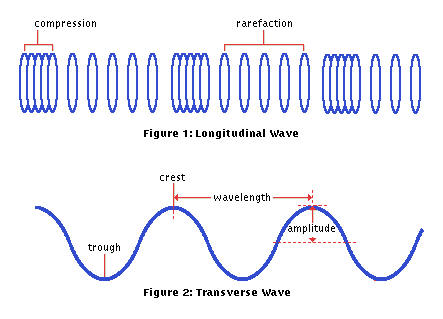 Longitudinal: shorter the wavelength = more energy                      Longer the wavelength = less energyTransverse: shorter the wavelength = more energy   		Longer the wavelength = less energyAmplitude: transverse wave: distance from equilibrium to crest or trough. Higher = more energy	         longitudinal wave: region of compression. Smaller = more energyIndicates volume: greater amplitude, the higher the volumeDeviation of light waves:1Reflection: bouncing of light rays off a surface. 	Specular reflection: angle of incidence = angle of reflection creates mirror image.	Diffuse reflection: angle of incidence ≠ angle of reflection see objects.2Refraction: deviation of light rays passing through different transparent medium.	Use lenses to refract light: converging lens and diverging lens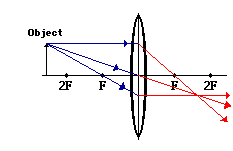 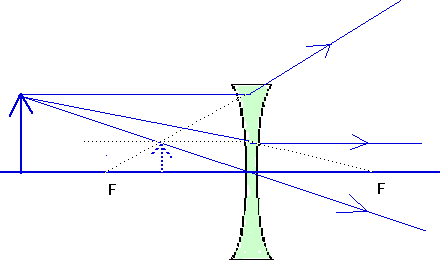 Chapter 5Cell division: 1mitosis and 2meiosis	1Mitosis: produces 2 genetically identical cells with 46 chromosomes = diploid.		-for growth and repair of tissue Ex: for someone still growing (cell count), fix broken bone.	2Meiosis: produces 4 genetically different cells with 23 chromosomes = haploid. (only 1 cell for females)		-for formation of sex cells/gametesSexual Development:Chapter 8Vaccinations: stimulates an immune response creating immunity. Triggers production of antibodiesStimulates quick antibody production when re-exposed. 3 Types:	1 Live (attenuated): use whole virus to make. Ex: MMR, polio		2 Inactive: use part, the antigens to make. Ex: typhoid, cholera, flu		3 Genetically engineered: whole virus with modified DNA. Ex. Hep B, HPVCombination Vaccines: multiple in one shot.Booster: extra dose after a few years to reintroduce infectious agent for immunity. Assisted reproduction: facilitate union between sperm and egg.4 types: 	1Ovarian Stimulation: hormones injected into female to cause ovarian follicles to mature. Used if you rarely ovulate.To increase chance of fertility2Artificial Insemination: Semen injected into uterus. Used if low sperm count or motility. 3 In Vitro Fertilization: ovum with sperm fertilization in petri dish (in lab), embryos implanted into uterus. 4Microinjection: sperm nucleus injected into egg.CHAPTER 6Nutrition: Can Frank/Larry Please Visit My WalmartTypes of foodsDigestive systemDigestive tract: My Parents Eat Salami Sandwiches Like Red ApesTransformation of food: mechanical and chemical digestionRespiratory and circulatory systemsRespiratory system: Naughty Nick Planted Lettuce & Tomatoes Behind Lazy Betty’s Apt.Circulatory systemFunctions ofblood constituents:1Plasma: waste (urea, CO2), nutrients, hormones, antibodies2formed elements (Red =moving O2, White=phagocytosis, Platelets= blood coagulation) Lymphatic system:Role: 1Filters lymph: spleen and lymph nodes2Fighting Infection: white blood cells (lymphocytes) produce antibodies; battle in lymph nodes; body remembers to produce antibodies: neutralize and mark for death. WBC eat (phagocytosis) infectious agent.  3Returns fluid to blood: lymph is dumped into subclavian veins.Lymph = plasma = Extracellular fluidExcretory system: eliminate wastesUrinary system: KUBUComponents of urine: Urea, water, minerals, medication, drugs, CHAPTER 7Nervous and musculoskeletal systems	SIGHT Sensory receptors: stimulus-sensory organ-converter-transporter-processorEye: CAPIL V BROCSMusculoskeletal systemFunction of joints: Connection between 2 or more bones. Allows for movement.Types of joint movement Fixed, Semi-movable, Freely movable (examples for each)The Technological WorldChapter 11Graphical LanguageBasic lines: study 338-339Scales: Scale reduction: when drawing is smaller than object. Ex: 1:40 Note: measurement always in mm.	Scale Increase: drawing is larger than object. Ex: 40:1	Full Size: drawing is the same size as object. Ex: 1:1Dimensioning: what the range measurement needs to be to still work. Ex: 5+ 0.7  5+0.7 = 5.7, 5-0.7 = 4.3 Tolerances	range: 4.3-5.7 Chapter 12Mechanical EngineeringBasic Mechanical Functions: Linking (connects), Guiding (controls movement), Sealing (air tight, block off), Lubricating (reduces friction)motion transmission systems: always same motion (rotational)	Fred Smiles Politely Causing Winksmotion transformation systems: change of motion (r-t or t-r)		Some Rats Can SkateElectrical engineering (pg. 401)Power supply: battery, electrical outletConduction: wires, circuit boardInsulation: wire sheath, anything that doesn’t conduct electricityProtection: fuse, circuit breakerControl: power switchTransformation of energy: light bulb (radiant), blender (mechanical), radio (sound)MaterialsMechanical properties of materials: Hardness (doesn’t indent), Elasticity (returns to shape), Ductility (can stretch and keep shape= wire), tensile strength (resist tension), Malleability (can flatten or bend), Resilience (resist shock)Other properties: Corrosion Resistance (won’t rust), electrical conductivity, thermal conductivity, densityConstraints: Torsion (twisting), Compression (towards each other), Tension (opposite forces)